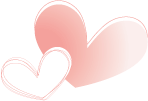 「子育てサポート講座」～思春期の心に寄り添う５つの秘訣～    講師　山﨑 里美 さん　（島田市第二中学校区　スクールカウンセラー）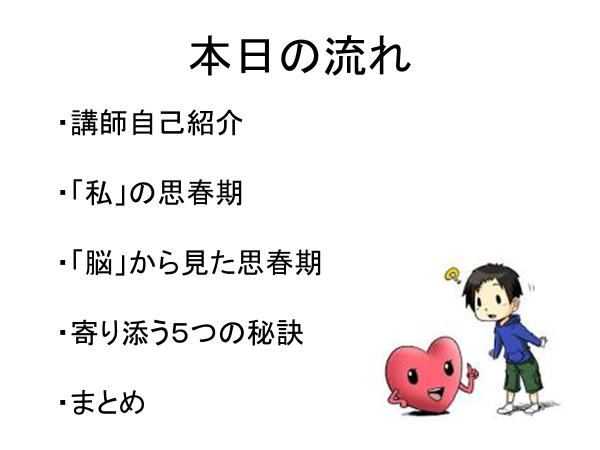 日時：　2月 12日 （火）　Aｍ ９：30～11：30 会場：第二中学校　ミーティングルーム（体育館北口）もちもの：筆記用具・参加費（お茶代200円）・スリッパ・マグカップ（ティータイム用）　　＊申し込み用紙の提出方法　　表面の申し込み用紙にて、FAXまたは、学級担任にご提出ください。　　＊申込締切日　　　２ 月 ６ 日　（水）　必着！　　＊問い合せ　　　　　島田第二中学校 TEL：37-6191 FAX：37－6192　　　　　　　　　　　　　　　　　　　　　　　　　　　担当者：山崎（養護教諭）・浅井（家庭教育支援員）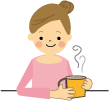 